5-ое заседание  27-созываҠАРАР                                                            РЕШЕНИЕ20 апрель  2016 й.                      №  44          20  апреля 2016 г.О состоянии экологической обстановки в сельском поселении Мутабашевский сельсовет муниципального района Аскинский район Республики Башкортостан          Заслушав информацию  председателя комиссии по развитию предпринимательства, земельным вопросам, благоустройству ,экологии  и   социально –гуманитарным вопросам Гизетдинова Ф.Н о состоянии экологической обстановки в сельском поселении Мутабашевский сельсовет муниципального района Аскинский район Республики Башкортостан (прилагается) Совет сельского поселения Мутабашевский сельсовет муниципального района Аскинский район Республики Башкортостан РЕШИЛ: 1.    Информацию Гизетдинова Ф.Н председателя комиссии по развитию предпринимательства, земельным вопросам, благоустройству ,экологии  и   социально –гуманитарным вопросам  о состоянии экологической обстановки в сельском поселении Мутабашевский сельсовет муниципального района Аскинский район Республики Башкортостан принять к сведению.2.    Рекомендовать администрации сельского поселения        - организовать ликвидацию несанкционированных свалок; установку контейнеров для отходов и обустройство контейнерных площадок;        3.Рекомендовать руководителям предприятий и организаций, учреждений  всех форм собственности, владельцам магазинов, частным предпринимателям:-принять меры по привидению в надлежащий порядок рабочих мест, производственных помещений и жилых зданий, дворов, улиц, дорог, закрепленных за предприятиями, организациями, учреждениями;-обеспечить проведение субботников и экологических пятниц по очистке и озеленению садов, придомовых территорий, улиц и жилых домов.          4.  Совету сельского поселения Мутабашевский сельсовет:             - повторно рассмотреть вопрос о состоянии экологический обстановки в районе в сентябре 2016 г;             - систематически, не менее 1 раза в год; рассматривать на своих заседаниях вопрос о состоянии экологический обстановки в сельском поселении Мутабашевский сельсовет муниципального района Аскинский район Республики Башкортостан.Глава Сельского поселения Мутабашевский сельсовет муниципального района Аскинский  район Республики Башкортостан    _________А.Г.ФайзуллинБАШҠОРТОСТАН РЕСПУБЛИКАҺЫАСҠЫН  РАЙОНЫМУНИЦИПАЛЬ РАЙОНЫНЫҢМОТАБАШ АУЫЛ  СОВЕТЫ АУЫЛ  БИЛӘМӘҺЕ ХӘКИМИӘТЕ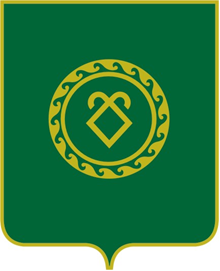 РЕСПУБЛИКА  БАШКОРТОСТАНСОВЕТСЕЛЬСКОГО ПОСЕЛЕНИЯМУТАБАШЕВСКИЙ СЕЛЬСОВЕТМУНИЦИПАЛЬНОГО РАЙОНААСКИНСКИЙ РАЙОН